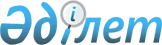 "2017-2019 жылдарға арналған Айыртау ауданының бюджеті туралы" Айыртау аудандық мәслихатының 2016 жылғы 23 желтоқсандағы № 6-7-1 шешіміне өзгерістер мен толықтырулар енгізу туралыСолтүстік Қазақстан облысы Айыртау аудандық мәслихаты 2017 жылғы 3 наурыздағы № 6-8-2 шешімі. Солтүстік Қазақстан облысының Әділет департаментінде 2017 жылғы 17 наурызда № 4109 болып тіркелді      Қазақстан Республикасының 2008 жылғы 4 желтоқсандағы Бюджет кодексінің 104-бабы 5-тармағына, 106-бабына, 111-бабы 1-тармағына, "Қазақстан Республикасындағы жергілікті мемлекеттік басқару және өзін-өзі басқару туралы" Қазақстан Республикасының 2001 жылғы 23 қаңтардағы Заңының 6-бабы 1-тармақ 1) тармақшасына сәйкес, Айыртау аудандық мәслихаты ШЕШТІ:

      1. Айыртау аудандық мәслихатының 2016 жылғы 23 желтоқсандағы № 6-7-1 "2017-2019 жылдарға арналған Айыртау ауданының бюджеті туралы" шешіміне (нормативтік құқықтық актілерді мемлекеттік тіркеу Тізілімінде 2017 жылғы 09 қаңтарда № 4009 тіркелген, 2017 жылғы 19 қантарда "Айыртау таңы" газетінде, 2017 жылғы 19 қантарда "Айыртауские зори" газетінде жарияланған) келесі өзгерістер мен толықтырулар енгізілсін: 

       1- тармақ келесі редакцияда мазмұндалсын: 

      "1. 2017-2019 жылдарға арналған Айыртау ауданының бюджеті тиісінше 1, 2, 3 қосымшаларға сәйкес, оның ішінде 2017 жылға мынадай көлемде бекітілсін: 

      1) кірістер – 4 794 167,0 мың теңге, оның ішінде:

      салықтық түсімдер бойынша – 766 370,0 мың теңге;

      салықтық емес түсімдер бойынша – 6 559,0 мың теңге;

      негізгі капиталды сатудан түсетін түсімдер – 14 071,0 мың теңге;

      трансферттер түсімі бойынша – 4 007 167,0 мың теңге;

      2) шығындар – 4 892 857,0 мың теңге;

      3) таза бюджеттік кредиттеу – 474 468,0 мың теңге, оның ішінде: 

      бюджеттік кредиттер – 500 161,0 мың теңге;

      бюджеттік кредиттерді өтеу – 25 693,0 мың теңге;

      4) қаржы активтерімен операциялар бойынша сальдо –3 400,0 мың теңге, оның ішінде:

      қаржы активтерін сатып алуға –3 400,0 мың теңге;

      мемлекеттің қаржы активтерін сатудан түсетін түсімдер – 0,0 мың теңге:

      5) бюджет тапшылығы (профициті) – - 576 558,0 мың теңге;

      6) бюджет тапшылығын қаржыландыру (профицитін пайдалану) – 576 558,0 мың теңге, оның ішінде:

      қарыздар түсімі – 500 161,0 мың теңге;

      қарыздарды өтеу –25 693,0 мың теңге;

       бюджет қаражатының пайдаланылатын қалдықтары -102 090,0 мың теңге.";

       14 тармақ келесі редакцияда баяндалсын:

       "14. 2017 жылға Айыртау ауданның жергілікті атқарушы органының резерві 14750,0 мың теңге сомасында бекітілсін"

      келесі мазмұндағы 14-1 тармағымен толықтырылсын:

      "14-1. 9 қосымшаға сәйкес 2016 жылы пайдаланылмаған, (түгел пайдаланылмаған) облыстық және республикалық бюджеттерден, соның ішінде Қазақстан Республикасының Ұлттық қорынан берілетін нысаналы трансферт есебінен нысаналы трансферттердің сомасын қайтару және аудан бюджетінде қаржылық жылы қалыптасқан бюджет қаражатының бос қалдықтары есебінен шығындары қарастырылсын.";

      көрсетілген шешімнің 1, 4, 8 қосымшалары осы шешімнің 1, 2, 3 қосымшаларына сәйкес жаңа редакцияда мазмұндалсын (қоса беріледі);

      осы шешімнің 4 қосымшасына сәйкес 9 қосымшамен толықтырылсын (қоса беріледі).

      2. Осы шешім 2017 жылдың 1 қаңтарынан қолданысқа енеді.

 2017 жылға арналған Айыртау ауданының бюджеті      

      Кестенің жалғасы

 2017 жылға арналған ауылдық округтар бойынша бюджеттік бағдарламалар  2017 жылға арналған ауылдық округтар бойынша жергілікті өзін-өзі басқару органдарына берілетін трансферттердің бөлуі 2017 жылғы 1 қаңтарында қалыптасқан бюджеттік қаражаттардың бос қалдықтары есебінен шығындары Кірістер: Ұлғайту: Шығындар: Ұлғайту:
					© 2012. Қазақстан Республикасы Әділет министрлігінің «Қазақстан Республикасының Заңнама және құқықтық ақпарат институты» ШЖҚ РМК
				
      Солтүстік Қазақстан облысы 
Айыртау аудандық 
мәслихатының VIII кезекті 
сессиясының төрайымы

М.Олжабаева

      Солтүстік Қазақстан облысы 
Айыртау аудандық 
мәслихатының хатшысы

Б.Жанахметов

      "КЕЛІСІЛДІ" 

      "Солтүстік Қазақстан облысы 
Айыртау ауданы әкімдігінің 
экономика және қаржы бөлімі" 
коммуналдық мемлекеттік 
мекемесінің басшысы

М.Рамазанова

      2017 жылғы 3 наурыз 
Айыртау аудандық мәслихатының 2017 жылғы 3 наурыздағы № 6-8-2 шешіміне 1 қосымша Айыртау аудандық мәслихатының 2016 жылғы 23 желтоқсандағы № 6-7-1 шешіміне 1 қосымша Санаты

Санаты

Санаты

Атауы

Сома, мың теңге

Сыныбы

Сыныбы

Атауы

Сома, мың теңге

Ішкі сыныбы

Ішкі сыныбы

Сома, мың теңге

1

2

3

4

5

Кірістер

4 794 167,0

1

Салықтық түсімдер

766 370,0

01

Табыс салығы

41 899,0

2

Жеке табыс салығы

41 899,0

03

Әлеуметтiк салық

338 209,0

1

Әлеуметтік салық

338 209,0

04

Меншiкке салынатын салықтар

184 187,0

1

Мүлiкке салынатын салықтар

112 487,0

3

Жер салығы

6 210,0

4

Көлiк құралдарына салынатын салық

59 700,0

5

Бірыңғай жер салығы

5 790,0

05

Тауарларға, жұмыстарға және қызметтерге салынатын iшкi салықтар

195 575,0

2

Акциздер

4 200,0

3

Табиғи және басқа да ресурстарды пайдаланғаны үшiн түсетiн түсiмдер

174 840,0

4

Кәсiпкерлiк және кәсiби қызметтi жүргiзгенi үшiн алынатын алымдар

16 400,0

5

Ойын бизнесіне салық

135,0

08

Заңдық маңызы бар әрекеттерді жасағаны және (немесе) оған уәкілеттігі бар мемлекеттік органдар немесе лауазымды адамдар құжаттар бергені үшін алынатын міндетті төлемдер

6 500,0

1

Мемлекеттік баж

6 500,0

2

Салықтық емес түсiмдер

6 559,0

01

Мемлекеттік меншіктен түсетін кірістер

5 109,0

5

Мемлекет меншігіндегі мүлікті жалға беруден түсетін кірістер

5 109,0

02

Мемлекеттік бюджеттен қаржыландырылатын мемлекеттік мекемелердің тауарларды (жұмыстарды, қызметтерді) өткізуінен түсетін түсімдер

105,0

1

Жергілікті бюджеттен қаржыландырылатын мемлекеттік мекемелердің тауарларды (жұмыстарды, қызметтерді) өткізуінен түсетін түсімдер

105,0

04

Мемлекеттік бюджеттен қаржыландырылатын, сондай-ақ Қазақстан Республикасы Ұлттық Банкінің бюджетінен (шығыстар сметасынан) ұсталатын және қаржыландырылатын мемлекеттік мекемелер салатын айыппұлдар, өсімпұлдар, санкциялар, өндіріп алулар

125,0

1

Мұнай секторы ұйымдарынан түсетін түсімдерді қоспағанда, мемлекеттік бюджеттен қаржыландырылатын, сондай-ақ Қазақстан Республикасы Ұлттық Банкінің бюджетінен (шығыстар сметасынан) ұсталатын және қаржыландырылатын мемлекеттік мекемелер салатын айыппұлдар, өсімпұлдар, санкциялар, өндіріп алулар

125,0

06

Басқа да салықтық емес түсiмдер

1 220,0

1

Басқа да салықтық емес түсiмдер

1 220,0

3

Негізгі капиталды сатудан түсетін түсімдер

14 071,0

01

Мемлекеттік мекемелерге бекітілген мемлекеттік мүлікті сату

5 600,0

1

Мемлекеттік мекемелерге бекітілген мемлекеттік мүлікті сату

5 600,0

03

Жердi және материалдық емес активтердi сату

8 471,0

1

Жерді сату

8 471,0

4

Трансферттердің түсімдері

4 007 167,0

02

Мемлекеттiк басқарудың жоғары тұрған органдарынан түсетiн трансферттер

4 007 167,0

2

Облыстық бюджеттен түсетін трансферттер

4 007 167,0

Функционалдық топ

Функционалдық топ

Функционалдық топ

Атауы

Сома, мың теңге

Әкiмшi

Әкiмшi

Бағдарлама

1

2

3

А

2) Шығындар

4 892 857,0

01

Жалпы сипаттағы мемлекеттiк қызметтер

377 789,2

112

Аудан (облыстық маңызы бар қала) мәслихатының аппараты

15 526,0

001

Аудан (облыстық маңызы бар қала) мәслихатының қызметін қамтамасыз ету жөніндегі қызметтер

15 526,0

122

Аудан (облыстық маңызы бар қала) әкімінің аппараты

96 075,0

001

Аудан (облыстық маңызы бар қала) әкімінің қызметін қамтамасыз ету жөніндегі қызметтер

96 075,0

123

Қаладағы аудан, аудандық маңызы бар қала, кент, ауыл, ауылдық округ әкімінің аппараты

213 469,2

001

Қаладағы аудан, аудандық маңызы бар қала, кент, ауыл, ауылдық округ әкімінің қызметін қамтамасыз ету жөніндегі қызметтер

205 521,2

022

Мемлекеттік органның күрделі шығыстары

7 948,0

458

Ауданның (облыстық маңызы бар қаланың) тұрғын үй-коммуналдық шаруашылығы, жолаушылар көлігі және автомобиль жолдары бөлімі

11 210,0

001

Жергілікті деңгейде тұрғын үй-коммуналдық шаруашылығы, жолаушылар көлігі және автомобиль жолдары саласындағы мемлекеттік саясатты іске асыру жөніндегі қызметтер

11 210,0

459

Ауданның (облыстық маңызы бар қаланың) экономика және қаржы бөлімі

41 509,0

001

Ауданның (облыстық маңызы бар қаланың) экономикалық саясаттың қалыптастыру мен дамыту, мемлекеттік жоспарлау, бюджеттік атқару және коммуналдық меншігін басқару саласындағы мемлекеттік саясатты іске асыру жөніндегі қызметтер 

29 450,0

003

Салық салу мақсатында мүлікті бағалауды жүргізу

1 603,0

010

Жекешелендіру, коммуналдық меншікті басқару, жекешелендіруден кейінгі қызмет және осыған байланысты дауларды реттеу 

800,0

015

Мемлекеттік органның күрделі шығыстары

4 956,0

028

Коммуналдық меншікке мүлікті сатып алу

4 700,0

02

Қорғаныс

9 861,0

122

Аудан (облыстық маңызы бар қала) әкімінің аппараты

9 861,0

005

Жалпыға бірдей әскери міндетті атқару шеңберіндегі іс-шаралар

8 050,0

006

Аудан (облыстық маңызы бар қала) ауқымындағы төтенше жағдайлардың алдын алу және оларды жою

1 477,0

007

Аудандық (қалалық) ауқымдағы дала өрттерінің, сондай-ақ мемлекеттік өртке қарсы қызмет органдары құрылмаған елдi мекендерде өрттердің алдын алу және оларды сөндіру жөніндегі іс-шаралар

334,0

03

Қоғамдық тәртіп, қауіпсіздіқ, құқықтық, сот, қылмыстық-атқару қызметі

1 500,0

458

Ауданның (облыстық маңызы бар қаланың) тұрғын үй-коммуналдық шаруашылығы, жолаушылар көлігі және автомобиль жолдары бөлімі

1 500,0

021

Елдi мекендерде жол жүрісі қауiпсiздiгін қамтамасыз ету

1 500,0

04

Бiлiм беру

3 282 151,0

464

Ауданның (облыстық маңызы бар қаланың) білім бөлімі

3 247 953,0

001

Жергілікті деңгейде білім беру саласындағы мемлекеттік саясатты іске асыру жөніндегі қызметтер

11 934,0

003

Жалпы білім беру

2 783 768,0

005

Ауданның (облыстық маңызы бар қаланың) мемлекеттік білім беру мекемелер үшін оқулықтар мен оқу-әдiстемелiк кешендерді сатып алу және жеткізу

47 221,0

006

Балаларға қосымша білім беру 

22 607,0

009

Мектепке дейінгі тәрбие мен оқыту ұйымдарының қызметін қамтамасыз ету

157 218,0

015

Жетім баланы (жетім балаларды) және ата-аналарының қамқорынсыз қалған баланы (балаларды) күтіп-ұстауға асыраушыларына ай сайынғы ақшалай қаражат төлемдері

24 615,0

022

Жетім баланы (жетім балаларды) және ата-анасының қамқорлығынсыз қалған баланы (балаларды) асырап алғаны үшін Қазақстан азаматтарына біржолғы ақша қаражатын төлеуге арналған төлемдер

1 536,0

029

Балалар мен жасөспірімдердің психикалық денсаулығын зерттеу және халыққа психологиялық-медициналық-педагогикалық консультациялық көмек көрсету

13 275,0

040

Мектепке дейінгі білім беру ұйымдарында мемлекеттік білім беру тапсырысын іске асыруға

149 813,0

067

Ведомстволық бағыныстағы мемлекеттік мекемелерінің және ұйымдарының күрделі шығыстары

35 966,0

465

Ауданның (облыстық маңызы бар қаланың) дене шынықтыру және спорт бөлімі

34 198,0

017

Балалар мен жасөспірімдерге спорт бойынша қосымша білім беру

34 198,0

06

Әлеуметтiк көмек және әлеуметтiк қамсыздандыру

241 759,0

451

Ауданның (облыстық маңызы бар қаланың) жұмыспен қамту және әлеуметтік бағдарламалар бөлімі

228 772,0

001

Жергілікті деңгейде халық үшін әлеуметтік бағдарламаларды жұмыспен қамтуды қамтамасыз етуді іске асыру саласындағы мемлекеттік саясатты іске асыру жөніндегі қызметтер 

28 235,0

002

Жұмыспен қамту бағдарламасы

70 499,0

005

Мемлекеттік атаулы әлеуметтік көмек 

2 653,0

006

Тұрғын үйге көмек көрсету

745,0

007

Жергілікті өкілетті органдардың шешімі бойынша мұқтаж азаматтардың жекелеген топтарына әлеуметтік көмек

17 843,3

010

Үйден тәрбиеленіп оқытылатын мүгедек балаларды материалдық қамтамасыз ету

1 018,0

011

Жәрдемақыларды және басқа да әлеуметтік төлемдерді есептеу, төлеу мен жеткізу бойынша қызметтерге ақы төлеу

918,0

014

Мұқтаж азаматтарға үйде әлеуметтiк көмек көрсету

47 727,0

016

18 жасқа дейінгі балаларға мемлекеттік жәрдемақылар

9 403,0

017

Мүгедектерді оңалту жеке бағдарламасына сәйкес, мұқтаж мүгедектерді міндетті гигиеналық құралдармен және ымдау тілі мамандарының қызмет көрсетуін, жеке көмекшілермен қамтамасыз ету 

20 726,7

023

Жұмыспен қамту орталықтарының қызметін қамтамасыз ету

21 128,0

025

"Өрлеу" жобасы бойынша келісілген қаржылай көмекті енгізу

7 876,0

458

Ауданның (облыстық маңызы бар қаланың) тұрғын үй-коммуналдық шаруашылығы, жолаушылар көлігі және автомобиль жолдары бөлімі

380,0

050

Қазақстан Республикасында мүгедектердің құқықтарын қамтамасыз ету және өмір сүру сапасын жақсарту жөніндегі 2012 - 2018 жылдарға арналған іс-шаралар жоспарын іске асыру

380,0

464

Ауданның (облыстық маңызы бар қаланың) білім бөлімі

12 607,0

030

Патронат тәрбиешілерге берілген баланы (балаларды) асырап бағу 

12 607,0

07

Тұрғын үй-коммуналдық шаруашылық

144 817,0

123

Қаладағы аудан, аудандық маңызы бар қала, кент, ауыл, ауылдық округ әкімінің аппараты

835,0

014

Елді мекендерді сумен жабдықтауды ұйымдастыру

835,0

455

Ауданның (облыстық маңызы бар қаланың) мәдениет және тілдерді дамыту бөлімі

23 532,0

024

Нәтижелі жұмыспен қамтуды және жаппай кәсіпкерлікті дамыту бағдарламасы шеңберінде қалалардың және ауылдық елді мекендердің объектілерін жөндеу 

23 532,0

458

Ауданның (облыстық маңызы бар қаланың) тұрғын үй-коммуналдық шаруашылығы, жолаушылар көлігі және автомобиль жолдары бөлімі

67 200,0

012

Сумен жабдықтау және су бұру жүйесінің жұмыс істеуі

27 000,0

026

Ауданның (облыстық маңызы бар қаланың) коммуналдық меншігіндегі жылу жүйелері қолдануды ұйымдастыру

40 000,0

058

Елді мекендердегі сумен жабдықтау және су бұру жүйелерін дамыту

200,0

472

Ауданның (облыстық маңызы бар қаланың) құрылыс, сәулет және қала құрылысы бөлімі

53 250,0

003

Коммуналдық тұрғын үй қорының тұрғын үйін жобалау және (немесе) салу, реконструкциялау

1 750,0

004

Инженерлік-коммуникациялық инфрақұрылымды жобалау, дамыту және (немесе) жайластыру

1 500,0

072

Нәтижелі жұмыспен қамтуды және жаппай кәсіпкерлікті дамыту бағдарламасы шеңберінде қызметтік тұрғын үй салу, инженерлік-коммуникациялық инфрақұрылымды дамыту, жастарға арналған жатақханаларды салу, салып бітіру 

50 000,0

08

Мәдениет, спорт, туризм және ақпараттық кеңістiк

312 476,0

455

Ауданның (облыстық маңызы бар қаланың) мәдениет және тілдерді дамыту бөлімі

98 162,0

001

Жергілікті деңгейде тілдерді және мәдениетті дамыту саласындағы мемлекеттік саясатты іске асыру жөніндегі қызметтер

9 805,0

003

Мәдени-демалыс жұмысын қолдау

43 358,0

006

Аудандық (қалалық) кiтапханалардың жұмыс iстеуi

36 980,0

007

Мемлекеттік тілді және Қазақстан халықтарының басқа да тілдерін дамыту

539,0

032

Ведомстволық бағыныстағы мемлекеттік мекемелерінің және ұйымдарының күрделі шығыстары

7 480,0

456

Ауданның (облыстық маңызы бар қаланың) ішкі саясат бөлімі

22 520,0

001

Жергілікті деңгейде ақпарат, мемлекеттілікті нығайту және азаматтардың әлеуметтік сенімділігін қалыптастыру саласында мемлекеттік саясатты іске асыру жөніндегі қызметтер

10 799,0

002

Мемлекеттік ақпараттық саясат жүргізу жөніндегі қызметтер

6 000,0

003

Жастар саясаты саласында іс-шараларды іске асыру

5 721,0

465

Ауданның (облыстық маңызы бар қаланың) дене шынықтыру және спорт бөлімі 

19 866,0

001

Жергілікті деңгейде дене шынықтыру және спорт саласындағы мемлекеттік саясатты іске асыру жөніндегі қызметтер

7 677,0

006

Аудандық (облыстық маңызы бар қалалық) деңгейде спорттық жарыстар өткiзу

1 147,0

007

Әртүрлi спорт түрлерi бойынша аудан (облыстық маңызы бар қала) құрама командаларының мүшелерiн дайындау және олардың облыстық спорт жарыстарына қатысуы

3 242,0

032

Ведомстволық бағыныстағы мемлекеттік мекемелерініғ және ұйымдарының күрделі шығыстары

7 800,0

472

Ауданның (облыстық маңызы бар қаланың) құрылыс, сәулет және қала құрылысы бөлімі

171 928,0

008

Спорт объектілерін дамыту

171 928,0

10

Ауыл, су, орман, балық шаруашылығы, ерекше қорғалатын табиғи аумақтар, қоршаған ортаны және жануарлар дүниесін қорғау, жер қатынастары

138 297,0

459

Ауданның (облыстық маңызы бар қаланың) экономика және қаржы бөлімі

16 987,0

099

Мамандардың әлеуметтік көмек көрсетуі жөніндегі шараларды іске асыру

16 987,0

462

Ауданның (облыстық маңызы бар қаланың) ауыл шаруашылығы бөлімі

17 912,0

001

Жергілікті деңгейде ауыл шаруашылығы саласындағы мемлекеттік саясатты іске асыру жөніндегі қызметтер

17 912,0

463

Ауданның (облыстық маңызы бар қаланың) жер қатынастары бөлімі

10 460,0

001

Жергілікті деңгейде жер қатынастары саласындағы мемлекеттік саясатты іске асыру жөніндегі қызметтер

10 460,0

473

Ауданның (облыстық маңызы бар қаланың) ветеринария бөлімі

92 938,0

001

Жергілікті деңгейде ветеринария саласындағы мемлекеттік саясатты іске асыру жөніндегі қызметтер

18 398,0

006

Ауру жануарларды санитарлық союды ұйымдастыру

390,0

007

Қаңғыбас иттер мен мысықтарды аулауды және жоюды ұйымдастыру

525,0

008

Алып қойылатын және жойылатын ауру жануарлардың, жануарлардан алынатын өнімдер мен шикізаттың құнын иелеріне өтеу

3 040,0

009

Жануарлардың энзоотиялық аурулары бойынша ветеринариялық іс-шараларды жүргізу

2 817,0

010

Ауыл шаруашылығы жануарларын сәйкестендіру жөніндегі іс-шараларды өткізу

3 784,0

011

Эпизоотияға қарсы іс-шаралар жүргізу

63 984,0

11

Өнеркәсіп, сәулет, қала құрылысы және құрылыс қызметі

11 766,0

472

Ауданның (облыстық маңызы бар қаланың) құрылыс, сәулет және қала құрылысы бөлімі

11 766,0

001

Жергілікті деңгейде құрылыс, сәулет және қала құрылысы саласындағы мемлекеттік саясатты іске асыру жөніндегі қызметтер

11 766,0

12

Көлiк және коммуникация

248 644,0

458

Ауданның (облыстық маңызы бар қаланың) тұрғын үй-коммуналдық шаруашылығы, жолаушылар көлігі және автомобиль жолдары бөлімі

248 644,0

023

Автомобиль жолдарының жұмыс істеуін қамтамасыз ету

247 444,0

037

Әлеуметтік маңызы бар қалалық (ауылдық), қала маңындағы және ауданішілік қатынастар бойынша жолаушылар тасымалдарын субсидиялау

1 200,0

13

Басқалар

65 128,0

123

Қаладағы аудан, аудандық маңызы бар қала, кент, ауыл, ауылдық округ әкімінің аппараты

40 009,0

040

Өңірлерді дамытудың 2020 жылға дейінгі бағдарламасы шеңберінде өңірлерді экономикалық дамытуға жәрдемдесу бойынша шараларды іске асыру

40 009,0

459

Ауданның (облыстық маңызы бар қаланың) экономика және қаржы бөлімі

14 750,0

012

Ауданның (облыстық маңызы бар қаланың) жергілікті атқарушы органының резерві 

14 750,0

469

Ауданның (облыстық маңызы бар қаланың) кәсіпкерлік бөлімі

10 369,0

001

Жергілікті деңгейде кәсіпкерлікті дамыту саласындағы мемлекеттік саясатты іске асыру жөніндегі қызметтер

10 369,0

14

Борышқа қызмет көрсету

0,0

459

Ауданның (облыстық маңызы бар қаланың) экономика және қаржы бөлімі

0,0

021

Жергілікті атқарушы органдардың облыстық бюджеттен қарыздар бойынша сыйақылар мен өзге де төлемдерді төлеу бойынша борышына қызмет көрсету

0,0

15

Трансферттер

58 668,8

459

Ауданның (облыстық маңызы бар қаланың) экономика және қаржы бөлімі

58 668,8

006

Нысаналы пайдаланылмаған (толық пайдаланылмаған) трансферттерді қайтару

7 976,8

051

Жергілікті өзін-өзі басқару органдарына берілетін трансферттер 

46 239,7 

054

Қазақстан Республикасының Ұлттық қорынан берілетін нысаналы трансферт есебінен республикалық бюджеттен бөлінген пайдаланылмаған (түгел пайдаланылмаған) нысаналы трансферттердің сомасын қайтару

4 452,3

3) Таза бюджеттік кредиттеу

474 468,0

Бюджеттік кредиттер

500 161,0

07

Тұрғын үй-коммуналдық шаруашылық

442 301,0

458

Ауданның (облыстық маңызы бар қаланың) тұрғын үй-коммуналдық шаруашылығы, жолаушылар көлігі және автомобиль жолдары бөлімі

442 301,0

053

Жылу, сумен жабдықтау және су бұру жүйелерін реконструкция және құрылыс үшін кредит беру

442 301,0

10

Ауыл, су, орман, балық шаруашылығы, ерекше қорғалатын табиғи аумақтар, қоршаған ортаны және жануарлар дүниесін қорғау, жер қатынастары

57 860,0

459

Ауданның (облыстық маңызы бар қаланың) экономика және қаржы бөлімі

57 860,0

018

Мамандарды әлеуметтік қолдау шараларын іске асыруға берілетін бюджеттік кредиттер

57 860,0

Санаты

Санаты

Санаты

Атауы

Сома, мың теңге

Сыныбы

Сыныбы

Ішкі сыныбы

5

Бюджеттік кредиттерді өтеу

25 693,0

01

Бюджеттік кредиттерді өтеу

25 693,0

1

Мемлекеттік бюджеттен берілген бюджеттік кредиттерді өтеу

25 693,0

4) Қаржылық активтермен операциялар бойынша сальдо

3 400,0

Функционалдық топ 

Функционалдық топ 

Функционалдық топ 

Атауы

Сома, мың теңге

Әкімші 

Әкімші 

Бағдарлама

Қаржылық активтерді сатып алу

3 400,0

13

Басқалар

400,0

458

Ауданның (облыстық маңызы бар қаланың) тұрғын үй-коммуналдық шаруашылығы, жолаушылар көлігі және автомобиль жолдары бөлімі

400,0

065

Заңды тұлғалардың жарғылық капиталын қалыптастыру немесе ұлғайту

400,0

473

Ауданның (облыстық маңызы бар қаланың) ветеринария бөлімі

3 000,0

065

Заңды тұлғалардың жарғылық капиталын қалыптастыру немесе ұлғайту

3 000,0

Санаты

Санаты

Санаты

Атауы

Сома, мың теңге

Сыныбы

Сыныбы

Ішкі сыныбы

6

Мемлекеттің қаржы активтерін сатудан түсетін түсімдер

0,0

01

Мемлекеттің қаржы активтерін сатудан түсетін түсімдер

0,0

1

Қаржы активтерін ел ішінде сатудан түсетін түсімдер

0,0

5) Бюджеттің тапшылығы (профициті)

-576 558,0

6) Бюджеттің тапшылығын қаржыландыру (профициті пайдалану)

576 558,0

7

Қарыздар түсімі

500 161,0

01

Мемлекеттік ішкі қарыздар 

500 161,0

2

Қарыз алу келісім-шарттары

500 161,0

Функционалдық топ 

Функционалдық топ 

Функционалдық топ 

Атауы

Сома, мың теңге

Әкімші 

Әкімші 

Бағдарлама

16

Қарыздарды өтеу

25 693,0

459

Ауданның (облыстық маңызы бар қаланың) экономика және қаржы бөлімі

25 693,0

005

Жергілікті атқарушы органның жоғары тұрған бюджет алдындағы борышын өтеу

25 693,0

Санаты

Санаты

Санаты

Атауы

Сома, мың теңге

Сыныбы

Сыныбы

Ішкі сыныбы

8

Бюджет қаражаттарының пайдаланылатын қалдықтары

102 090,0

01

Бюджет қаражаты қалдықтары

102 090,0

1

Бюджет қаражатының бос қалдықтары

102 090,0

Айыртау аудандық мәслихатының 2017 жылғы 3 наурыздағы № 6-8-2 шешіміне 2 қосымшаАйыртау аудандық мәслихатының 2016 жылғы 23 желтоқсандағы № 6-7-1 шешіміне 4 қосымшаФункционалдық топ

Функционалдық топ

Функционалдық топ

Атауы

Сома, мың теңге

Әкiмшi

Әкiмшi

Атауы

Сома, мың теңге

Бағдарлама

Атауы

Сома, мың теңге

1

2

3

А

01

Жалпы сипаттағы мемлекеттiк қызметтер

213 469,2

123

Қаладағы аудан, аудандық маңызы бар қала, кент, ауыл, ауылдық округ әкімінің аппараты

213 469,2

001

Қаладағы аудан, аудандық маңызы бар қала, кент, ауыл, ауылдық округ әкімінің қызметін қамтамасыз ету жөніндегі қызметтер

205 521,2

оның ішінде ауылдық округтар бойынша:

Арықбалық ауылдық округі әкімінің аппараты

20 368,0

Антоновка ауылдық округі әкімінің аппараты

15 110,0

Володар ауылдық округі әкімінің аппараты

21 290,0

Гусаковка ауылдық округі әкімінің аппараты

14 372,0

Елецкий ауылдық округі әкімінің аппараты

8 734,0

Имантау ауылдық округі әкімінің аппараты

16 885,0

Казанка ауылдық округі әкімінің аппараты

13 439,0

Қаратал ауылдық округі әкімінің аппараты

12 149,0

Қамсақты ауылдық округі әкімінің аппараты

13 635,0

Константиновка ауылдық округі әкімінің аппараты

12 476,0

Лобанов ауылдық округі әкімінің аппараты

13 892,2

Нижнийборлық ауылдық округі әкімінің аппараты

11 630,0

Сырымбет ауылдық округі әкімінің аппараты

13 250,0

Украин ауылдық округі әкімінің аппараты

18 291,0

022

Мемлекеттік органның күрделі шығыстары

7 948,0

Антоновка ауылдық округі әкімінің аппараты

400,0

Володар ауылдық округі әкімінің аппараты

4 524,0

Имантау ауылдық округі әкімінің аппараты

3 024,0

07

Тұрғын үй-коммуналдық шаруашылық

835,0

123

Қаладағы аудан, аудандық маңызы бар қала, кент, ауыл, ауылдық округ әкімінің аппараты

835,0

014

Елді мекендерді сумен жабдықтауды ұйымдастыру

835,0

оның ішінде ауылдық округтар бойынша:

Украин ауылдық округі әкімінің аппараты

835,0

13

Басқалар

40 009,0

123

Қаладағы аудан, аудандық маңызы бар қала, кент, ауыл, ауылдық округ әкімінің аппараты

40 009,0

040

Өңірлерді дамытудың 2020 жылға дейінгі бағдарламасы шеңберінде өңірлерді экономикалық дамытуға жәрдемдесу бойынша шараларды іске асыру

40 009,0

оның ішінде ауылдық округтар бойынша:

Арықбалық ауылдық округі әкімінің аппараты

250,0

Антоновка ауылдық округі әкімінің аппараты

500,0

Володар ауылдық округі әкімінің аппараты

30 959,0

Гусаковка ауылдық округі әкімінің аппараты

1 000,0

Елецкий ауылдық округі әкімінің аппараты

500,0

Имантау ауылдық округі әкімінің аппараты

304,0

Казанка ауылдық округі әкімінің аппараты

600,0

Қаратал ауылдық округі әкімінің аппараты

1 000,0

Қамсақты ауылдық округі әкімінің аппараты

1 700,0

Константиновка ауылдық округі әкімінің аппараты

400,0

Лобанов ауылдық округі әкімінің аппараты

496,0

Нижнийборлық ауылдық округі әкімінің аппараты

500,0

Сырымбет ауылдық округі әкімінің аппараты

1 500,0

Украин ауылдық округі әкімінің аппараты

300,0

Айыртау аудандық мәслихатының 2017 жылғы 3 наурыздағы № 6-8-2 шешіміне 3 қосымшаАйыртау аудандық мәслихатының 2016 жылғы 23 желтоқсандағы № 6-7-1 шешіміне 8 қосымша Функционалдық топ

Функционалдық топ

Функционалдық топ

Атауы

Сома, мың теңге

Әкiмшi

Әкiмшi

Бағдарлама

1

2

3

А

15

Трансферттер

46 239,7

459

Ауданның (облыстық маңызы бар қаланың) экономика және қаржы бөлімі

46 239,7

051

Жергілікті өзін-өзі басқару органдарына берілетін трансферттер

46 239,7

оның ішінде ауылдық округтар бойынша:

Арықбалық ауылдық округі әкімінің аппараты

2 260,0

Антоновка ауылдық округі әкімінің аппараты

2 400,0

Володар ауылдық округі әкімінің аппараты

21 468,0

Гусаковка ауылдық округі әкімінің аппараты

1 643,0

Елецкий ауылдық округі әкімінің аппараты

890,0

Имантау ауылдық округі әкімінің аппараты

2 116,1

Казанка ауылдық округі әкімінің аппараты

1 581,1

Қаратал ауылдық округі әкімінің аппараты

2 056,1

Қамсақты ауылдық округі әкімінің аппараты

2 553,4

Константиновка ауылдық округі әкімінің аппараты

2 202,3

Лобанов ауылдық округі әкімінің аппараты

1 880,3

Нижнийборлық ауылдық округі әкімінің аппараты

1 655,0

Сырымбет ауылдық округі әкімінің аппараты

2 183,3

Украин ауылдық округі әкімінің аппараты

1 351,1

Айыртау аудандық мәслихатының 2017 жылғы 3 наурыздағы № 6-8-2 шешіміне 4 қосымшаАйыртау аудандық мәслихатының 2016 жылғы 23 желтоқсандағы № 6-7-1 шешіміне 9 қосымша Санат

Сынып

Ішкі сынып

Ерекше ліктер

Атауы

Сома, мың теңге

8

Бюджет қаражаттарының пайдаланылатын қалдықтары

102 090,0

01

Бюджет қаражаты қалдықтары

102 090,0

1

Бюджет қаражатының бос қалдықтары

102 090,0

01

Бюджет қаражатының бос қалдықтары

102 090,0

Барлығы:

Барлығы:

Барлығы:

Барлығы:

102 090,0

Функционалдық топ

Әкімшісі

Бағдарлама

Кіші бағдарлама

Атауы

Сома, мың теңге

08

Мәдениет, спорт, туризм және ақпараттық кеңістiк

89 660,9

472

Ауданның (облыстық маңызы бар қаланың) құрылыс, сәулет және қала құрылысы бөлімі

89 660,9

008

000

Спорт объектілерін дамыту

89 660,9

15

Трансферттер

12 429,1

459

Ауданның (облыстық маңызы бар қаланың) экономика және қаржы бөлімі

12 429,1

006

000

Нысаналы пайдаланылмаған (толық пайдаланылмаған) трансферттерді қайтару

7 976,8

054

000

Қазақстан Республикасының Ұлттық қорынан берілетін нысаналы трансферт есебінен республикалық бюджеттен бөлінген пайдаланылмаған (түгел пайдаланылмаған) нысаналы трансферттердің сомасын қайтару

4 452,3

Барлығы:

Барлығы:

Барлығы:

Барлығы:

102 090,0

